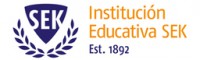 Principio del formularioFinal del formularioErasmus+ Student Work Placement       Classroom Assistants for International Schools in Spain and FranceEMPLOYER  INFORMATIONEMPLOYER  INFORMATIONName of organisation	SEK International SchoolsAddresses of schools participating in the programme.Colegio Internacional SEK-Catalunya        Colegio International SEK-Ciudalcampo      La Garriga.                                         S.S. de los Reyes
08530 Barcelona, España                  28707 Madrid, EspañaColegio International SEK-El Castillo        Colegio Internacional SEK-Santa Isabel Villanueva de la Cañada                   28012 Madrid España
28692 Madrid, España                      Colegio Internacional SEK-Alborán           Colegio Internacional SEK-Atlantico           El Ejido, Almeria, España.                 Boa Vista, Poio. 36005 Pontevedra.                          Colegio Internacional SEK-Les Alpes Flumet-Val d'Arly. 73590 Flumet, FranceWebsitehttp://www.sek.es/Short description of the companySEK International School is a private international school educating children from 4 months – 18 years of age. We have centres in Barcelona, Madrid, Pontevedra, Almeria, Dublin, France and Qatar.
50 % of the tuition is given in English whilst the remainder is given in Spanish (and also Catalan at SEK-Catalunya and French at SEK Les Alpes). We follow the International Baccalaureate Programme from Infant School through to Primary and Secondary SchoolApplication ProcedureSend CV, Skype details and covering letter to anita.pineda@sek.esOnce reviewed, suitable applicants will be contacted and interviewed by skype.Please ensure you are eligible for the Erasmus+ Mobility SchemePLACEMENT INFORMATION PLACEMENT INFORMATION Description of activitiesThis placement is suited to students who would like experience assisting in a private international school that caters for Nursery, Infant, Primary and Secondary education.There are opportunities to assist in many different subjects within the IB curriculum.Our pupils are aged from 4 months – 18 years. You would be partnered with a bilingual teacher according to your preference in Nursery (4 months – 3 years), Infant (3 – 7 years), Primary (7 – 12 years) or Secondary (12 – 18 years) 

You would work alongside and support our bilingual teachers by helping with the planning and developing of activities and making/adapting resources according to children’s abilities and learning styles, carrying out skills-based activities and encouraging communication in English. 
Intercultural strategies are used to promote a positive learning environment and encourage the pupil’s international mindedness and you would be expected to demonstrate an understanding, patient, warm, and receptive attitude towards the pupils and show interest in their progress.

You would help out a maximum of 30 hours per week from Monday to Friday and one Saturday Open morning per term.
Locations Madrid. La Garriga, Barcelona. Pontevedra, Galicia. Almeria, Andalucia. Flumet, France.Duration September 2018 – June 2019 Working hours Maximum 30 hours per week, or as required by your UniversityAccommodation Accommodation is provided free of charge in the school residence or flats, sharing facilities with other assistants on the same Erasmus+ programme. There are no bills or rent to pay.Details of financial and “in kind” support to be providedBreakfast and lunch are provided on school days.Transport is provided from/to the airport on day of arrival and departure.COMPETENCES, SKILLS and EXPERIENCE REQUIREMENTS COMPETENCES, SKILLS and EXPERIENCE REQUIREMENTS Languages and level of competence requiredSpanish is not required as you will have plenty of opportunity to learn and improve the language during your placement. English: Native or minimum level C2 (CEFR) is required. Computer skills requiredCompetent level Microsoft Word, Outlook and PowerPoint, OtherPersonal Travel Insurance, EHIC and Child Protection Certificate to be provided by student. INFORMATION PROVIDED BYINFORMATION PROVIDED BYNameAnita Pineda SampsonDepartment / FunctionInternational Placement SupervisorE-mail addressanita.pineda@sek.esDate05/10/2017